ВЕДОМОСТЬ ОЦЕНКИ РАБОТIX Международного конкурса научных работ студентов и аспирантовКонкурсная комиссия Финансово-экономического факультета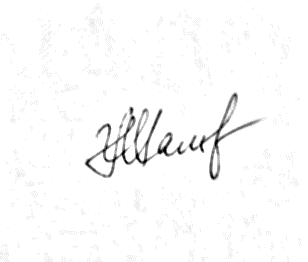 Секретарь конкурсной комиссии Шальнева М. С.             «27» апреля 2020 г.№ппФ.И.О.авторов(полностью)Место учебы /работы (полное наименование учреждения, организации), городФакультет,группа,год обученияТема научной работыНаучныйруководитель(Ф.И.О., уч. ст.,уч. зв., должность)Средний баллРешение (место)12345678Направление конкурса «Финансовая политика в условиях цифровой экономики» Направление конкурса «Финансовая политика в условиях цифровой экономики» Направление конкурса «Финансовая политика в условиях цифровой экономики» Направление конкурса «Финансовая политика в условиях цифровой экономики» Направление конкурса «Финансовая политика в условиях цифровой экономики» Направление конкурса «Финансовая политика в условиях цифровой экономики» Направление конкурса «Финансовая политика в условиях цифровой экономики» Направление конкурса «Финансовая политика в условиях цифровой экономики» Номинация «Корпоративные финансы и корпоративное управление»Номинация «Корпоративные финансы и корпоративное управление»Номинация «Корпоративные финансы и корпоративное управление»Номинация «Корпоративные финансы и корпоративное управление»Номинация «Корпоративные финансы и корпоративное управление»Номинация «Корпоративные финансы и корпоративное управление»Номинация «Корпоративные финансы и корпоративное управление»Номинация «Корпоративные финансы и корпоративное управление»бакалавры бакалавры бакалавры бакалавры бакалавры бакалавры бакалавры бакалавры 1.Маймулов Михаил СергеевичФинансовый университет при Правительстве РФ, г. МоскваФинансово-экономический факультет,группа КФ3-4, 3 курсВлияние публикации финансовых результатов корпорации на ее рыночную капитализациюЧерникова Людмила Ивановна, д.э.н., проф., проф. Департамента «Корпоративные финансы и корпоративное управление»1051 место2.Пастухова Алена ЭдуардовнаФинансовый университет при Правительстве РФ, г. МоскваФинансово-экономический факультет,группа КФ4-2, 4 курсИнвестиционная привлекательность нефтегазовой отрасли в цифровой экономике: мифы и реальностьФедорова Елена Анатольевна, д.э.н., доц., проф. Департамента «Корпоративные финансы и корпоративное управление»102,82 место3.Бланченко Мария Сергеевна, Вакин Александр НиколаевичФинансовый университет при Правительстве РФ, г. МоскваФинансово-экономический факультет,группа КФ3-2, 3 курсЭкономический эффект от привлечения и удержания сотовых абонентов посредством проведения городских мероприятий в небольших городах Уральского федерального округа на примере компании Мегафон Шальнева Мария Сергеевна, к.э.н., доц., доц. Департамента «Корпоративные финансы и корпоративное управление»101,52 место4Киселева Анна МихайловнаФинансовый университет при Правительстве РФ, г. МоскваФинансово-экономический факультет,группа ФЭФ18-6, 2 курсФинансовая политика корпораций в условиях цифровой экономики и ее особенности во время вспышки коронавирусаМусиенко Светлана Олеговна, к.э.н., ст. пр. Департамента «Корпоративные финансы и корпоративное управление»95,33 место5.Бортник Ирина ВадимовнаФинансовый университет при Правительстве РФ, г. МоскваФинансово-экономический факультет,группа КФ4-1, 4 курсНематериальные активы как фактор роста стоимости компанийЛосева Ольга Владиславовна, д.э.н., доц., проф. Департамента «Корпоративные финансы и корпоративное управление» 933 место6.Гвоздарева Арина Игоревна, Кожокина Лидия ЮрьевнаФинансовый университет при Правительстве РФ, г. МоскваФинансово-экономический факультет,группа ФЭФ18-6, 2 курсВнедрение цифровых экосистем в финансовой сфере: будущее российских банковЕгорова Дарья Алексеевна, к.э.н., ст. пр. Департамента «Корпоративные финансы и корпоративное управление»91,8лауреат7.Сенцова Екатерина ВикторовнаЧувашский государственный университет им. И. Н. Ульянова, г.ЧебоксарыЭкономический факультет,группа ЭК-031-16,4 курсОценка финансового состояния организацииАркадьева Ольга Геннадьевна, к.э.н., доц.91,5лауреат8.Батаева Виктория КонстантиновнаФинансовый университет при Правительстве РФ, г. МоскваФинансово-экономический факультет,группа КФ4-1, 4 курсВлияние трансграничных сделок по слиянию и поглощению на экономический рост РоссииЛихачёва Ольга Николаевна,к.э.н., доц., доц. Департамента «Корпоративные финансы и корпоративное управление»90,5сертификат9.Винникова Ирина Витальевна Финансовый университет при Правительстве РФ, г. МоскваФинансово-экономический факультет,группа КФ4-3, 4 курсТрансформация подхода к прогнозированию банкротства корпорацииЕгорова Дарья Алексеевна, к.э.н., ст. пр. Департамента «Корпоративные финансы и корпоративное управление»87,8сертификат10.Пицуха Анастасия Викторовна, Усонов Адилет УсоновичФинансовый университет при Правительстве РФ, г. МоскваФинансово-экономический факультет,группа КФ3-2, группа КФ3-4, 3 курсВлияние макроэкономических факторов на цену акций ведущих нефтегазовых компаний РоссииЩурина Светлана Валентиновна, к.э.н., доц., доц. Департамента «Корпоративные финансы и корпоративное управление»86,8сертификат11.Колесник Полина ДмитриевнаФинансовый университет при Правительстве РФ, г. МоскваФакультет менеджмента,группа КУ4-1, 4 курсКорпоративная социальная ответственность и устойчивое развитие как фактор повышения деловой репутации компаний FMCG сектораИзмайлова Марина Алексеевна, д.э.н., проф., проф. Департамента «Корпоративные финансы и корпоративное управление»86,3сертификат12Зайцева Ксения АндреевнаФинансовый университет при Правительстве РФ, г. МоскваФинансово-экономический факультет,группа ФЭФ18-10, 2 курсМетоды управления валютными рисками российских компаний нефтегазового сектора на примере компании ПАО «Транснефть»Хужамов Леонид Тахирович, к.э.н., доцент Департамента «Страхование и экономика социальной сферы»83сертификат13.Буянова Алёна НиколаевнаФинансовый университет при Правительстве РФ, г. МоскваФакультет менеджмента,группа КУ4-1, 4 курсРазвитие инструментов формирования корпоративной социальной ответственностиБатаева Бэла Саидовна, д.э.н., доц., проф. Департамента «Корпоративные финансы и корпоративное управление»77,8сертификат14.Ерёмин Иван РомановичФинансовый университет при Правительстве РФ, г. МоскваФинансово-экономический факультет,группа КФ3-4, 3 курсТехнология распределенного реестра в энергетической отраслиЩурина Светлана Валентиновна, к.э.н., доц., доц. Департамента «Корпоративные финансы и корпоративное управление»77,5сертификат15.Тычинин Александр АндреевичФинансовый университет при Правительстве РФ, г. МоскваФинансово-экономический факультет,группа КФ4-1, 4 курсАнализ влияния дивидендной доходности на инвестиционную привлекательность компанииВойко Александр Вячеславович, к.э.н., доц., доц. Департамента «Корпоративные финансы и корпоративное управление» 77сертификат16.Хачатрян Рафаел ВигеновичФинансовый университет при Правительстве РФ, г. МоскваФакультет менеджмента,группа ФМ4-2, 4 курсРоль инвестиционных рисков в реализации экономических проектовЩурина Светлана Валентиновна, к.э.н., доц., доц. Департамента «Корпоративные финансы и корпоративное управление»75сертификат17.Абрамян Павел МамиконовичФинансовый университет при Правительстве РФ, г. МоскваФакультет менеджмента,группа ФМ4-2, 4 курсПерспективы мотивации персонала с помощью финансовых инструментов (ESOP)Батаева Бэла Саидовна, д.э.н., доц., проф. Департамента «Корпоративные финансы и корпоративное управление»74,3сертификатмагистрантымагистрантымагистрантымагистрантымагистрантымагистрантымагистрантымагистранты18.Ращупкина Анна АнатольевнаФинансовый университет при Правительстве РФ, г. МоскваФакультет бизнес анализа и аудита,группа БА19-1м,1 курсВлияние нефинансовых и финансовых показателей на капитализацию российских компанийФедорова Елена Анатольевна, д.э.н., доц., проф. Департамента «Корпоративные финансы и корпоративное управление»106,52 местостуденты колледжейстуденты колледжейстуденты колледжейстуденты колледжейстуденты колледжейстуденты колледжейстуденты колледжейстуденты колледжей19.Куликова Дарья ВладимировнаШадринский финансово-экономический колледж - филиал  Финансового университета при Правительстве РФ, г.Шадринск Специальность 38.02.06 Финансы, Группа 201Ф,2 курсСтраховое дело в Российской Федерации (на примере организации)Василькина Елена Александровна, преподаватель70сертификатаспирантыаспирантыаспирантыаспирантыаспирантыаспирантыаспирантыаспиранты20Тимохина Анастасия ВикторовнаФинансовый университет при Правительстве РФ, г. МоскваФинансово-экономический факультет,Департамент корпоративных финансов и корпоративного управления, группа Э1-3а,1 курсВлияние структуры и концентрации собственности на рыночную
капитализацию российских компанийЧерникова Людмила Ивановна, д.э.н., проф., проф. Департамента «Корпоративные финансы и корпоративное управление» 95,33 местоНаправление конкурса «Финансовая политика в условиях цифровой экономики» Направление конкурса «Финансовая политика в условиях цифровой экономики» Направление конкурса «Финансовая политика в условиях цифровой экономики» Направление конкурса «Финансовая политика в условиях цифровой экономики» Направление конкурса «Финансовая политика в условиях цифровой экономики» Направление конкурса «Финансовая политика в условиях цифровой экономики» Направление конкурса «Финансовая политика в условиях цифровой экономики» Направление конкурса «Финансовая политика в условиях цифровой экономики» Номинация «Общественные финансы»Номинация «Общественные финансы»Номинация «Общественные финансы»Номинация «Общественные финансы»Номинация «Общественные финансы»Номинация «Общественные финансы»Номинация «Общественные финансы»Номинация «Общественные финансы»бакалавры бакалавры бакалавры бакалавры бакалавры бакалавры бакалавры бакалавры 1.Федяева Олеся АлександровнаФинансовый университет при Правительстве РФ, г. МоскваФинансово-экономический,факультет,группа ГМФ3-3,3 курсФинансовое обеспечение системы здравоохранения в России: актуальные проблемы и пути их решенияБалынин Игорь Викторович, к.э.н., ст. пр. Департамента «Общественные финансы»1021 место2.Ложников Александр АлексеевичФинансовый университет при Правительстве РФ, г. МоскваФинансово-экономический,факультет,группа ГМФ4-5,4 курсПредложения по трансформации программно-целевого управления бюджетными расходами в Российской ФедерацииБалынин Игорь Викторович, к.э.н., ст. пр. Департамента «Общественные финансы»95,72 место3.Бондаренко Никита ОлеговичФинансовый университет при Правительстве РФ, г. МоскваФинансово-экономический,факультет,группа ГМФ3-1,3 курсНовые подходы к программно-целевому управлению расходами бюджетаДорофеев Михаил Львовичк.э.н., доц., доц. Департамента «Общественные финансы»942 место4.Зиновкина Светлана АлександровнаКалужский филиал Финансового университета при Правительстве РФ, г. КалугаФакультет экономики и бизнес-технологий, группа 4ЭБФ1,4 курс Особенности реализации финансовой политики в обеспечении финансовой безопасности региона (на примере Калужской области)Костина Ольга Ивановна, к.э.н., доц., проф. кафедры «Финансы и кредит», к.э.н.91,83 место5.Зыкова Анна АндреевнаБелорусский государственный экономический университет, г.Минск, РБФакультет финансов и банковского дела,группа 17-ДФЗ-2,3 курсИнвестиционная политика Республики БеларусьГерасенко Владимир Петровичд.э.н., проф.89,53 место6.Калабин Вадим АлександровичФинансовый университет при Правительстве РФ, г. МоскваФинансово-экономический,факультет,группа ГМФ3-3,3 курсКомплекс рекомендаций по цифровой трансформации управления пенсионным обеспечением в Российской ФедерацииБалынин Игорь Викторович, к.э.н., ст. пр. Департамента «Общественные финансы»88,7лауреат7.Чернышева Марина АндреевнаФинансовый университет при Правительстве РФ, г. МоскваФинансово-экономический,факультет,группа ГМФ3-3,3 курсСовершенствование социальной поддержки граждан в регионах России, относящихся к Центральному федеральному округуБалынин Игорь Викторович, к.э.н., ст. пр. Департамента «Общественные финансы»86сертификат8.Федосов Юрий ГеннадиевичФинансовый университет при Правительстве РФ, г. МоскваФинансово-экономический,факультет,группа ГМФ3-4,3 курсИспользование инструментов бюджетной политики для стимулирования инновационного развития экономикиБалынин Игорь Викторович, к.э.н., ст. пр. Департамента «Общественные финансы»85,7сертификат9.Гребенцова Полина АлександровнаБелорусский государственный экономический университет, г.Минск, РБФакультет финансов и банковского дела,группа 17-ДФЗ-2,3 курсРазвитие инновационной политики в Республике БеларусьГерасенко Владимир Петровичд.э.н., проф.83,3сертификат10.Спасский Елисей АлексеевичФинансовый университет при Правительстве РФ, г. МоскваФинансово-экономический,факультет,группа ГМФ3-3,3 курсГЧП: Инвестирование в инфраструктуруСедаш Татьяна Николаевна, к.э.н., доц., доц. Департамента «Корпоративные финансы и корпоративное управление»76,7сертификат11.Федоров Александр СергеевичФинансовый университет при Правительстве РФ, г. МоскваЮридический факультет,группа Ю18-6,2 курсПерспективы развития финансов государственных корпораций в Российской ФедерацииГребеник Татьяна Викторовна, к.э.н., ст. пр. Департамента «Общественные финансы»73,7сертификат12.Огаркова Татьяна ВикторовнаЛипецкий филиал Финансового университета при Правительстве РФ, г.ЛипецкЭкономика, 2 курс,Финансы и кредитРазвитие общественных финансов в условиях цифровой экономикиШирокова Ольга Вячеславовна, к.э.н., доц.57,3сертификатмагистрантымагистрантымагистрантымагистрантымагистрантымагистрантымагистрантымагистранты13.Харитоненко Лидия БогдановнаФинансовый университет при Правительстве РФ, г. МоскваФинансово-экономический,факультет,группа ФГС19-1м,1 курсПредложения по совершенствованию финансового механизма учреждений социальной сферы на основе развития внебюджетных источников в условиях цифровизацииБалынин Игорь Викторович, к.э.н., ст. пр. Департамента «Общественные финансы»109,31 место14.Шеремет Наталья ДмитриевнаФинансовый университет при Правительстве РФ, г. МоскваФакультет бизнес анализа и аудита,группа ГАиК19-1м,1 курсКомплекс предложений по совершенствованию пенсионного обеспечения в Российской Федерации Балынин Игорь Викторович, к.э.н., ст. пр. Департамента «Общественные финансы»103,32 место15.Гаспарян Мария КамоевнаФинансовый университет при Правительстве РФ, г. МоскваФакультет финансовых рынков им. проф. В.С. Геращенко,группа ЦБФИ 18 -2м,2 курсДолговая устойчивость субъектов Российской Федерации: проблемы и пути их решенияБалынин Игорь Викторович, к.э.н., ст. пр. Департамента «Общественные финансы»99,73 место16.Невретдинов Айрат НаиловичФинансовый университет при Правительстве РФ, г. МоскваФинансово-экономический,факультет,группа УОФ19-1м,1 курсСоциальное обеспечение безработных в период экономического кризиса 2020 годаБалынин Игорь Викторович, к.э.н., ст. пр. Департамента «Общественные финансы»97,33 местостуденты колледжейстуденты колледжейстуденты колледжейстуденты колледжейстуденты колледжейстуденты колледжейстуденты колледжейстуденты колледжей17.Мальцева Елизавета ВалерьевнаШадринский финансово-экономический колледж - филиал  Финансового университета при Правительстве РФ, г.Шадринск Специальность 38.02.06 Финансы, Группа 201Ф,2 курсПроблемы и перспективы развития денежной системы Российской ФедерацииВасилькина Елена Александровна, преподаватель75,5сертификатаспирантыаспирантыаспирантыаспирантыаспирантыаспирантыаспирантыаспиранты18.Овсейчик Сергей ЭдуардовичФинансовый университет при Правительстве РФ, г. МоскваФинансово-экономический факультет,Департамент общественных финансов, группа ЭФДОК3-6а,3 курсБюджетные кризисы и проблемы их идентификацииСолянникова Светлана Петровна, к.э.н., доц., проф. Департамента «Общественные финансы»90,73 место